Job Description dated	February 21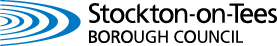 PERSON SPECIFICATIONPerson Specification dated 	February 21JOB DESCRIPTIONJOB DESCRIPTIONJOB DESCRIPTIONDirectorate: The Environment, Culture, Leisure and EventsDirectorate: The Environment, Culture, Leisure and EventsDirectorate: The Environment, Culture, Leisure and EventsDirectorate: The Environment, Culture, Leisure and EventsService Area: Learning and SkillsService Area: Learning and SkillsService Area: Learning and SkillsJOB TITLE:  Careers, Education, Information, Advice and Guidance (CEIAG) OfficerJOB TITLE:  Careers, Education, Information, Advice and Guidance (CEIAG) OfficerJOB TITLE:  Careers, Education, Information, Advice and Guidance (CEIAG) OfficerJOB TITLE:  Careers, Education, Information, Advice and Guidance (CEIAG) OfficerJOB TITLE:  Careers, Education, Information, Advice and Guidance (CEIAG) OfficerJOB TITLE:  Careers, Education, Information, Advice and Guidance (CEIAG) OfficerJOB TITLE:  Careers, Education, Information, Advice and Guidance (CEIAG) OfficerGRADE: HGRADE: HGRADE: HGRADE: HGRADE: HGRADE: HGRADE: HREPORTING TO: Routes to Work Programme CoordinatorREPORTING TO: Routes to Work Programme CoordinatorREPORTING TO: Routes to Work Programme CoordinatorREPORTING TO: Routes to Work Programme CoordinatorREPORTING TO: Routes to Work Programme CoordinatorREPORTING TO: Routes to Work Programme CoordinatorREPORTING TO: Routes to Work Programme Coordinator1.JOB SUMMARY:  Provide careers guidance and tailored support to individuals to enable them to make progressive steps to achieve and sustain employment.JOB SUMMARY:  Provide careers guidance and tailored support to individuals to enable them to make progressive steps to achieve and sustain employment.JOB SUMMARY:  Provide careers guidance and tailored support to individuals to enable them to make progressive steps to achieve and sustain employment.JOB SUMMARY:  Provide careers guidance and tailored support to individuals to enable them to make progressive steps to achieve and sustain employment.JOB SUMMARY:  Provide careers guidance and tailored support to individuals to enable them to make progressive steps to achieve and sustain employment.JOB SUMMARY:  Provide careers guidance and tailored support to individuals to enable them to make progressive steps to achieve and sustain employment.2.MAIN RESPONSIBILITIES AND REQUIREMENTSMAIN RESPONSIBILITIES AND REQUIREMENTSMAIN RESPONSIBILITIES AND REQUIREMENTSMAIN RESPONSIBILITIES AND REQUIREMENTSMAIN RESPONSIBILITIES AND REQUIREMENTSMAIN RESPONSIBILITIES AND REQUIREMENTS1.Work within a fast-paced environment, handling expressions of interest and providing accurate advice and guidance to enable the learner to make an informed decision in relation to their learning journey.Work within a fast-paced environment, handling expressions of interest and providing accurate advice and guidance to enable the learner to make an informed decision in relation to their learning journey.Work within a fast-paced environment, handling expressions of interest and providing accurate advice and guidance to enable the learner to make an informed decision in relation to their learning journey.Work within a fast-paced environment, handling expressions of interest and providing accurate advice and guidance to enable the learner to make an informed decision in relation to their learning journey.Work within a fast-paced environment, handling expressions of interest and providing accurate advice and guidance to enable the learner to make an informed decision in relation to their learning journey.2.Work closely with the Employer Engagement Officer to facilitate access to the most appropriate provision for the individual.Work closely with the Employer Engagement Officer to facilitate access to the most appropriate provision for the individual.Work closely with the Employer Engagement Officer to facilitate access to the most appropriate provision for the individual.Work closely with the Employer Engagement Officer to facilitate access to the most appropriate provision for the individual.Work closely with the Employer Engagement Officer to facilitate access to the most appropriate provision for the individual.3.Identify and evaluate interest to enrolment and progression to positive destinations information to support individuals.Identify and evaluate interest to enrolment and progression to positive destinations information to support individuals.Identify and evaluate interest to enrolment and progression to positive destinations information to support individuals.Identify and evaluate interest to enrolment and progression to positive destinations information to support individuals.Identify and evaluate interest to enrolment and progression to positive destinations information to support individuals.4.Carry out in-depth assessments with participants using a suite of tools, to fully understand the client’s personal circumstances, ambitions and goals, and set SMART targets to support positive and timely progression.Carry out in-depth assessments with participants using a suite of tools, to fully understand the client’s personal circumstances, ambitions and goals, and set SMART targets to support positive and timely progression.Carry out in-depth assessments with participants using a suite of tools, to fully understand the client’s personal circumstances, ambitions and goals, and set SMART targets to support positive and timely progression.Carry out in-depth assessments with participants using a suite of tools, to fully understand the client’s personal circumstances, ambitions and goals, and set SMART targets to support positive and timely progression.Carry out in-depth assessments with participants using a suite of tools, to fully understand the client’s personal circumstances, ambitions and goals, and set SMART targets to support positive and timely progression.5.Provide tailored support in all aspects of job-search and interview preparation to ensure that customers are matched to the right job that enables them to sustain employment.Provide tailored support in all aspects of job-search and interview preparation to ensure that customers are matched to the right job that enables them to sustain employment.Provide tailored support in all aspects of job-search and interview preparation to ensure that customers are matched to the right job that enables them to sustain employment.Provide tailored support in all aspects of job-search and interview preparation to ensure that customers are matched to the right job that enables them to sustain employment.Provide tailored support in all aspects of job-search and interview preparation to ensure that customers are matched to the right job that enables them to sustain employment.6.Understand and interpret labour market intelligence to present to Service users in a range of different formats to support progression outcomes.Understand and interpret labour market intelligence to present to Service users in a range of different formats to support progression outcomes.Understand and interpret labour market intelligence to present to Service users in a range of different formats to support progression outcomes.Understand and interpret labour market intelligence to present to Service users in a range of different formats to support progression outcomes.Understand and interpret labour market intelligence to present to Service users in a range of different formats to support progression outcomes.7.Provide appropriate training/ guidance to customers to help them master digital technologies, for them to engage in guided self-service learning materials and online job vacancies.Provide appropriate training/ guidance to customers to help them master digital technologies, for them to engage in guided self-service learning materials and online job vacancies.Provide appropriate training/ guidance to customers to help them master digital technologies, for them to engage in guided self-service learning materials and online job vacancies.Provide appropriate training/ guidance to customers to help them master digital technologies, for them to engage in guided self-service learning materials and online job vacancies.Provide appropriate training/ guidance to customers to help them master digital technologies, for them to engage in guided self-service learning materials and online job vacancies.8Develop an understanding of specialist signposting services in the local area/region to ensure guidance/ referrals are appropriate and align with the learner’s long-term goals.Develop an understanding of specialist signposting services in the local area/region to ensure guidance/ referrals are appropriate and align with the learner’s long-term goals.Develop an understanding of specialist signposting services in the local area/region to ensure guidance/ referrals are appropriate and align with the learner’s long-term goals.Develop an understanding of specialist signposting services in the local area/region to ensure guidance/ referrals are appropriate and align with the learner’s long-term goals.Develop an understanding of specialist signposting services in the local area/region to ensure guidance/ referrals are appropriate and align with the learner’s long-term goals.9Proactively participate in continuous improvement activities to ensure that the service continues to deliver excellent customer service.Proactively participate in continuous improvement activities to ensure that the service continues to deliver excellent customer service.Proactively participate in continuous improvement activities to ensure that the service continues to deliver excellent customer service.Proactively participate in continuous improvement activities to ensure that the service continues to deliver excellent customer service.Proactively participate in continuous improvement activities to ensure that the service continues to deliver excellent customer service.10Work collaboratively with service areas to maximise support opportunities including apprenticeships, adult learning programmes and project delivery.Work collaboratively with service areas to maximise support opportunities including apprenticeships, adult learning programmes and project delivery.Work collaboratively with service areas to maximise support opportunities including apprenticeships, adult learning programmes and project delivery.Work collaboratively with service areas to maximise support opportunities including apprenticeships, adult learning programmes and project delivery.Work collaboratively with service areas to maximise support opportunities including apprenticeships, adult learning programmes and project delivery.11Work with the wider service to facilitate workshops and events, which may include guest speakers such as representatives of employers or professional organisations.Work with the wider service to facilitate workshops and events, which may include guest speakers such as representatives of employers or professional organisations.Work with the wider service to facilitate workshops and events, which may include guest speakers such as representatives of employers or professional organisations.Work with the wider service to facilitate workshops and events, which may include guest speakers such as representatives of employers or professional organisations.Work with the wider service to facilitate workshops and events, which may include guest speakers such as representatives of employers or professional organisations.12Promote Learning and Skills provision with stakeholders including individuals, employers, community organisations and project partners.Promote Learning and Skills provision with stakeholders including individuals, employers, community organisations and project partners.Promote Learning and Skills provision with stakeholders including individuals, employers, community organisations and project partners.Promote Learning and Skills provision with stakeholders including individuals, employers, community organisations and project partners.Promote Learning and Skills provision with stakeholders including individuals, employers, community organisations and project partners.13Engage with employers to organise work placement activity for Service users.Engage with employers to organise work placement activity for Service users.Engage with employers to organise work placement activity for Service users.Engage with employers to organise work placement activity for Service users.Engage with employers to organise work placement activity for Service users.14Provide updates and reports as requested by CEIAG Leads.Provide updates and reports as requested by CEIAG Leads.Provide updates and reports as requested by CEIAG Leads.Provide updates and reports as requested by CEIAG Leads.Provide updates and reports as requested by CEIAG Leads.3.GENERALGENERALGENERALGENERALGENERALGENERALJob Evaluation - This job description has been compiled to inform and evaluate the grade using the NJC Job Evaluation scheme as adopted by Stockton Council.Job Evaluation - This job description has been compiled to inform and evaluate the grade using the NJC Job Evaluation scheme as adopted by Stockton Council.Job Evaluation - This job description has been compiled to inform and evaluate the grade using the NJC Job Evaluation scheme as adopted by Stockton Council.Job Evaluation - This job description has been compiled to inform and evaluate the grade using the NJC Job Evaluation scheme as adopted by Stockton Council.Job Evaluation - This job description has been compiled to inform and evaluate the grade using the NJC Job Evaluation scheme as adopted by Stockton Council.Job Evaluation - This job description has been compiled to inform and evaluate the grade using the NJC Job Evaluation scheme as adopted by Stockton Council.Job Evaluation - This job description has been compiled to inform and evaluate the grade using the NJC Job Evaluation scheme as adopted by Stockton Council.Other Duties - The duties and responsibilities in this job description are not exhaustive. The post holder may be required to undertake other duties from time to time within the general scope of the post. Any such duties should not substantially change the general character of the post. Duties and responsibilities outside of the general scope of this grade of post will be with the consent of the post holder.Other Duties - The duties and responsibilities in this job description are not exhaustive. The post holder may be required to undertake other duties from time to time within the general scope of the post. Any such duties should not substantially change the general character of the post. Duties and responsibilities outside of the general scope of this grade of post will be with the consent of the post holder.Other Duties - The duties and responsibilities in this job description are not exhaustive. The post holder may be required to undertake other duties from time to time within the general scope of the post. Any such duties should not substantially change the general character of the post. Duties and responsibilities outside of the general scope of this grade of post will be with the consent of the post holder.Other Duties - The duties and responsibilities in this job description are not exhaustive. The post holder may be required to undertake other duties from time to time within the general scope of the post. Any such duties should not substantially change the general character of the post. Duties and responsibilities outside of the general scope of this grade of post will be with the consent of the post holder.Other Duties - The duties and responsibilities in this job description are not exhaustive. The post holder may be required to undertake other duties from time to time within the general scope of the post. Any such duties should not substantially change the general character of the post. Duties and responsibilities outside of the general scope of this grade of post will be with the consent of the post holder.Other Duties - The duties and responsibilities in this job description are not exhaustive. The post holder may be required to undertake other duties from time to time within the general scope of the post. Any such duties should not substantially change the general character of the post. Duties and responsibilities outside of the general scope of this grade of post will be with the consent of the post holder.Other Duties - The duties and responsibilities in this job description are not exhaustive. The post holder may be required to undertake other duties from time to time within the general scope of the post. Any such duties should not substantially change the general character of the post. Duties and responsibilities outside of the general scope of this grade of post will be with the consent of the post holder.Workforce Culture and supporting behaviours and Code of Conduct – The post holder is required to carry out the duties in accordance with Workforce Culture and supporting behaviours, code of conduct, professional standards and promote equality and diversity in the workplace.Shaping a Brighter Future – The post holder will embrace the Council’s “Shaping a Brighter Future” programme.Personal Development – As defined by the Council’s Culture Statement, all employees will take responsibility for their own development Customer Services – The post holder is required to ensure that all customers both internal and external, receive a consistently high-quality level of service, commensurate to the standards required by Stockton on Tees Borough Council.Policies and Procedures – The post holder is required to adhere to all Council Policies and Procedures.Workforce Culture and supporting behaviours and Code of Conduct – The post holder is required to carry out the duties in accordance with Workforce Culture and supporting behaviours, code of conduct, professional standards and promote equality and diversity in the workplace.Shaping a Brighter Future – The post holder will embrace the Council’s “Shaping a Brighter Future” programme.Personal Development – As defined by the Council’s Culture Statement, all employees will take responsibility for their own development Customer Services – The post holder is required to ensure that all customers both internal and external, receive a consistently high-quality level of service, commensurate to the standards required by Stockton on Tees Borough Council.Policies and Procedures – The post holder is required to adhere to all Council Policies and Procedures.Workforce Culture and supporting behaviours and Code of Conduct – The post holder is required to carry out the duties in accordance with Workforce Culture and supporting behaviours, code of conduct, professional standards and promote equality and diversity in the workplace.Shaping a Brighter Future – The post holder will embrace the Council’s “Shaping a Brighter Future” programme.Personal Development – As defined by the Council’s Culture Statement, all employees will take responsibility for their own development Customer Services – The post holder is required to ensure that all customers both internal and external, receive a consistently high-quality level of service, commensurate to the standards required by Stockton on Tees Borough Council.Policies and Procedures – The post holder is required to adhere to all Council Policies and Procedures.Workforce Culture and supporting behaviours and Code of Conduct – The post holder is required to carry out the duties in accordance with Workforce Culture and supporting behaviours, code of conduct, professional standards and promote equality and diversity in the workplace.Shaping a Brighter Future – The post holder will embrace the Council’s “Shaping a Brighter Future” programme.Personal Development – As defined by the Council’s Culture Statement, all employees will take responsibility for their own development Customer Services – The post holder is required to ensure that all customers both internal and external, receive a consistently high-quality level of service, commensurate to the standards required by Stockton on Tees Borough Council.Policies and Procedures – The post holder is required to adhere to all Council Policies and Procedures.Workforce Culture and supporting behaviours and Code of Conduct – The post holder is required to carry out the duties in accordance with Workforce Culture and supporting behaviours, code of conduct, professional standards and promote equality and diversity in the workplace.Shaping a Brighter Future – The post holder will embrace the Council’s “Shaping a Brighter Future” programme.Personal Development – As defined by the Council’s Culture Statement, all employees will take responsibility for their own development Customer Services – The post holder is required to ensure that all customers both internal and external, receive a consistently high-quality level of service, commensurate to the standards required by Stockton on Tees Borough Council.Policies and Procedures – The post holder is required to adhere to all Council Policies and Procedures.Workforce Culture and supporting behaviours and Code of Conduct – The post holder is required to carry out the duties in accordance with Workforce Culture and supporting behaviours, code of conduct, professional standards and promote equality and diversity in the workplace.Shaping a Brighter Future – The post holder will embrace the Council’s “Shaping a Brighter Future” programme.Personal Development – As defined by the Council’s Culture Statement, all employees will take responsibility for their own development Customer Services – The post holder is required to ensure that all customers both internal and external, receive a consistently high-quality level of service, commensurate to the standards required by Stockton on Tees Borough Council.Policies and Procedures – The post holder is required to adhere to all Council Policies and Procedures.Workforce Culture and supporting behaviours and Code of Conduct – The post holder is required to carry out the duties in accordance with Workforce Culture and supporting behaviours, code of conduct, professional standards and promote equality and diversity in the workplace.Shaping a Brighter Future – The post holder will embrace the Council’s “Shaping a Brighter Future” programme.Personal Development – As defined by the Council’s Culture Statement, all employees will take responsibility for their own development Customer Services – The post holder is required to ensure that all customers both internal and external, receive a consistently high-quality level of service, commensurate to the standards required by Stockton on Tees Borough Council.Policies and Procedures – The post holder is required to adhere to all Council Policies and Procedures.Health and Safety – The post holder has a responsibility for their own health and safety and is required to carry out the duties in accordance with the Council Health and Safety policies and procedures.Safeguarding – All employees need to be aware of the possible abuse of children and vulnerable adults and if you are concerned you need to follow the Stockton Council’s Safeguarding Policy. In addition, employees working with children and vulnerable adults have a responsibility to safeguard and promote the welfare of children and vulnerable adults during the course of their work. Health and Safety – The post holder has a responsibility for their own health and safety and is required to carry out the duties in accordance with the Council Health and Safety policies and procedures.Safeguarding – All employees need to be aware of the possible abuse of children and vulnerable adults and if you are concerned you need to follow the Stockton Council’s Safeguarding Policy. In addition, employees working with children and vulnerable adults have a responsibility to safeguard and promote the welfare of children and vulnerable adults during the course of their work. Health and Safety – The post holder has a responsibility for their own health and safety and is required to carry out the duties in accordance with the Council Health and Safety policies and procedures.Safeguarding – All employees need to be aware of the possible abuse of children and vulnerable adults and if you are concerned you need to follow the Stockton Council’s Safeguarding Policy. In addition, employees working with children and vulnerable adults have a responsibility to safeguard and promote the welfare of children and vulnerable adults during the course of their work. Health and Safety – The post holder has a responsibility for their own health and safety and is required to carry out the duties in accordance with the Council Health and Safety policies and procedures.Safeguarding – All employees need to be aware of the possible abuse of children and vulnerable adults and if you are concerned you need to follow the Stockton Council’s Safeguarding Policy. In addition, employees working with children and vulnerable adults have a responsibility to safeguard and promote the welfare of children and vulnerable adults during the course of their work. Health and Safety – The post holder has a responsibility for their own health and safety and is required to carry out the duties in accordance with the Council Health and Safety policies and procedures.Safeguarding – All employees need to be aware of the possible abuse of children and vulnerable adults and if you are concerned you need to follow the Stockton Council’s Safeguarding Policy. In addition, employees working with children and vulnerable adults have a responsibility to safeguard and promote the welfare of children and vulnerable adults during the course of their work. Health and Safety – The post holder has a responsibility for their own health and safety and is required to carry out the duties in accordance with the Council Health and Safety policies and procedures.Safeguarding – All employees need to be aware of the possible abuse of children and vulnerable adults and if you are concerned you need to follow the Stockton Council’s Safeguarding Policy. In addition, employees working with children and vulnerable adults have a responsibility to safeguard and promote the welfare of children and vulnerable adults during the course of their work. Health and Safety – The post holder has a responsibility for their own health and safety and is required to carry out the duties in accordance with the Council Health and Safety policies and procedures.Safeguarding – All employees need to be aware of the possible abuse of children and vulnerable adults and if you are concerned you need to follow the Stockton Council’s Safeguarding Policy. In addition, employees working with children and vulnerable adults have a responsibility to safeguard and promote the welfare of children and vulnerable adults during the course of their work. Name:Name:Signature:DateJob Description written by: (Manager)Job Description written by: (Manager)Job Description written by: (Manager)Claire AshleyClaire AshleyFebruary 21Job Description agreed by: (Post holder)Job Description agreed by: (Post holder)Job Description agreed by: (Post holder)….................…………….................…………….................…………...............Job Title/GradeCEIAG OfficerDirectorate / Service AreaThe Environment, Culture, Leisure and EventsPost Ref: ESSENTIALDESIRABLEMEANS OF ASSESSMENTQualifications GCSE English and maths at grade C or above Evidence of continued professional development IAG level 3 qualification or equivalent work-related experience.A qualification in mentoring, coaching, employability or equivalent IAG Qualification level 4 IT QualificationApplication formExperienceExperience of delivering careers advice to individualsExperience of teamwork Experience of working within salesExperience of working in target driven environmentExperience of tele handling. Experience of community-based learning and skills Experience of working on project funded employment initiatives Experience of counselling and/or mentoringApplication / InterviewKnowledge & SkillsAbility to communicate both orally and in writing with a wide range of people and organisationAbility to work as part of a team involving people from a wide range of backgrounds including learners, employers and external partners Confidence to work independently or as part of a teamStrong organisational skills Competent in the use of information technology applications in Word, Power point, Excel and InternetAn understanding of employment related fundingApplication/ InterviewSpecific behaviours relevant to the postDemonstrate the Council’s Behaviours which underpin the Culture Statement.A willingness to train further as deemed appropriate for the post holderApplication / InterviewOther requirementsCar user